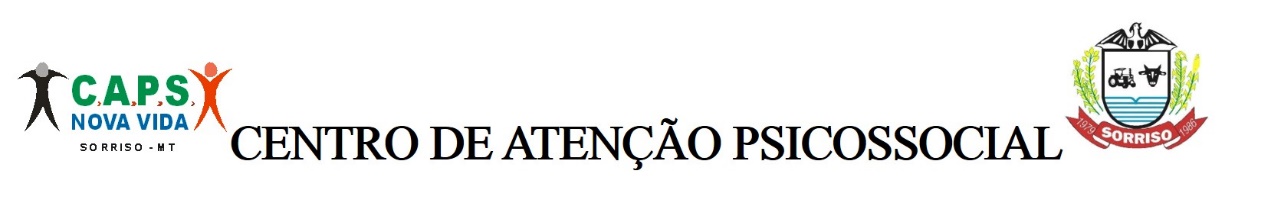 CAPS SORRISO NOVA VIDA ESCALA DE TRABALHO ABRIL/2021NOME COMPLETO DO PROFISSIONALCATEGORIA PROFISSIONALESPECIALIDADENÚMERO DE REGISTRO NO CONSELHODATAS DE ATENDIMENTOHORÁRIO DE ATENDIMENTORAFAEL DE PAULA GIUSTIMÉDICOPSIQUIATRIACRM 8247SEGUNDA A SEXTA-FEIRA07:00 AS 11:00FABIOLA SLAVIERO TIECHERPSICÓLOGOPSICÓLOGOCRP  18/00859SEGUNDA A SEXTA-FEIRA07:00 AS 11:0013:00 AS 17:00afastadaALEXSANDRO COUTO ALVESTÉCNICO DE ENFERMAGEMTÉCNICO DE ENFERMAGEMCOREN 001295367SEGUNDA A SEXTA-FEIRA/SABÁDOS, DOMINGOS E FERIADOS07:00 AS 11:0013:00 AS 17:00 (PLANTÕES)LUCIENE DE JESUS BARROSTÉCNICO DE ENFERMAGEMTÉCNICO DE ENFERMAGEMCOREN 933612SEGUNDA A SEXTA-FEIRA07:00 AS 11:0013:00 AS 17:00JOADIR LEITE PIMENTAEDUCADOR FÍSICOEDUCADOR FÍSICOCREF 003333SEGUNDA E QUARTA-FEIRA08:30 AS 09:30JOSSANE CECILIA ATHAYDES MARTELLOASSITENTE SOCIALASSITENTE SOCIALCRESS 3448SEGUNDA A SEXTA-FEIRA07:00 AS 11:0013:00 AS 17:00MARIVANE LUCATELLI EVANGELISTAPEDAGOGO------SEGUNDA A SEXTA-FEIRA07:00 AS 11:0013:00 AS 17:00NADIR SALDANHA MARINHOMOTORISTA------SEGUNDA A SEXTA-FEIRA07:00 AS 11:0013:00 AS 17:00TEREZINHA DE FATIMA PERINIARTESÃO------SEGUNDA A SEXTA-FEIRA07:00 AS 11:0013:00 AS 17:00MARFISIA MORININGOAUXILIAR DE LIMPEZA------SEGUNDA A SEXTA-FEIRA30 HORAS SEMANAISTEREZINHA KARNOPPMERENDEIRA------SEGUNDA A SEXTA-FEIRA30 HORAS SEMANAISMARA MARLI MAASASSSITENTE ADMINISTRATIVO------SEGUNDA A SEXTA-FEIRA07:00 AS 11:0013:00 AS 17:00